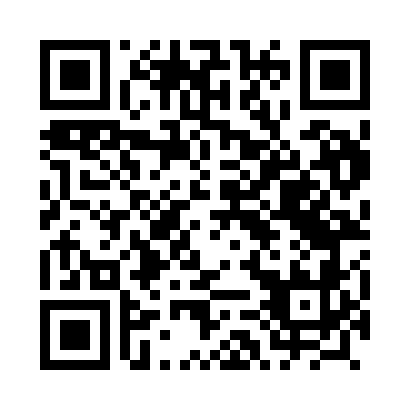 Prayer times for Piolunka, PolandMon 1 Apr 2024 - Tue 30 Apr 2024High Latitude Method: Angle Based RulePrayer Calculation Method: Muslim World LeagueAsar Calculation Method: HanafiPrayer times provided by https://www.salahtimes.comDateDayFajrSunriseDhuhrAsrMaghribIsha1Mon4:196:1512:435:117:129:012Tue4:166:1312:435:127:149:033Wed4:146:1012:435:137:169:054Thu4:116:0812:425:147:179:075Fri4:086:0612:425:157:199:106Sat4:056:0412:425:167:209:127Sun4:036:0212:415:187:229:148Mon4:006:0012:415:197:249:169Tue3:575:5712:415:207:259:1810Wed3:545:5512:415:217:279:2111Thu3:515:5312:405:227:289:2312Fri3:485:5112:405:237:309:2513Sat3:455:4912:405:247:329:2714Sun3:435:4712:405:257:339:3015Mon3:405:4512:395:267:359:3216Tue3:375:4312:395:277:379:3417Wed3:345:4112:395:287:389:3718Thu3:315:3912:395:307:409:3919Fri3:285:3712:385:317:419:4220Sat3:255:3512:385:327:439:4421Sun3:225:3312:385:337:459:4722Mon3:195:3112:385:347:469:4923Tue3:165:2912:385:357:489:5224Wed3:125:2712:385:367:499:5425Thu3:095:2512:375:377:519:5726Fri3:065:2312:375:387:5210:0027Sat3:035:2112:375:397:5410:0228Sun3:005:1912:375:407:5610:0529Mon2:575:1712:375:417:5710:0830Tue2:535:1512:375:427:5910:11